16/10/2023, 12:17BionexoRESULTADO – TOMADA DE PREÇO20231710EM50654HEMUO Instituto de Gestão e Humanização – IGH, entidade de direito privado e sem fins lucrativos,classificado como Organização Social, vem tornar público o resultado da Tomada de Preços, com afinalidade de adquirir bens, insumos e serviços para o HEMU - Hospital Estadual da Mulher, comendereço à Rua R-7, S/N, Setor Oeste, Goiânia, CEP: 74.125-090.Art. 10º Não se exigirá a publicidade prévia disposta no artigoBionexo do Brasil LtdaRelatório emitido em 16/10/2023 12:17II. EMERGÊNCIA: Nas compras ou contratações realizadas em caráter de urgência ou emergência,caracterizadas pela ocorrência de fatos inesperados e imprevisíveis, cujo não atendimento imediatoseja mais gravoso, importando em prejuízos ou comprometendo a segurança de pessoas ouequipamentos, reconhecidos pela administração.CompradorIGH - HEMU - Hospital Estadual da Mulher (11.858.570/0002-14)Rua R 7, esquina com Av. Perimetral s/n - Setor Oeste - GOIÂNIA, GO CEP: 74.530-020Relação de Itens (Confirmação)Pedido de Cotação : 316224689COTAÇÃO Nº 50654 ACESSÓRIOS DE EQUIPAMENTOS MÉDICOS - HEMU OUT/2023Frete PróprioObservações: *PAGAMENTO: Somente a prazo e por meio de depósito em conta PJ do fornecedor. *FRETE: Sóserão aceitas propostas com frete CIF e para entrega no endereço: RUA R7 C/ AV PERIMETRAL, SETOR COIMBRA,Goiânia/GO CEP: 74.530-020, dia e horário especificado. *CERTIDÕES: As Certidões Municipal, Estadual de Goiás,Federal, FGTS e Trabalhista devem estar regulares desde a data da emissão da proposta até a data do pagamento.*REGULAMENTO: O processo de compras obedecerá ao Regulamento de Compras do IGH, prevalecendo este emrelação a estes termos em caso de divergência.Tipo de Cotação: Cotação EmergencialFornecedor : Todos os FornecedoresData de Confirmação : TodasFaturamentoMínimoPrazo deEntregaValidade daPropostaCondições dePagamentoFornecedorFrete ObservaçõesHIPROMED-MORIAH COMERCIO,IMPORTACAO E SERVICOS LTDABELO HORIZONTE - MG5 dias apósconfirmação1R$ 1.000,000007/10/202330 ddlCIFnullDANIELE REZENDE - nullvendas03@hipromed.com.brMais informaçõesProgramaçãode EntregaPreço PreçoUnitário FábricaValorTotalProdutoCódigoFabricante Embalagem Fornecedor Comentário JustificativaRent(%) QuantidadeUsuárioBRACADEIRANEO A CIRC.DaniellyEvelynPereira DaCruzBRACADEIRACOMMANGUITONEONATALTAMANHO N 1HIPROMED-MORIAHCOMERCIO,IMPORTACAOE SERVICOSLTDA;- Bio InfinityNão atende oprazo deentrega,pedido3.1-5.7 CMR$R$R$990,00001MONITORMINDRAYPM9000/T8 -UNIDADE37875-cxcxcxnullnullnull10 Unidade99,0000 0,000016/10/202311:28-GLOBALTECemergencial.BRACADEIRANEO B CIRC.DaniellyEvelynPereira DaCruzBRACADEIRACOMMANGUITONEONATALTAMANHO N 2HIPROMED-MORIAHCOMERCIO,IMPORTACAOE SERVICOSLTDA;- Bio InfinityNão atende oprazo deentrega,pedido4.3-8.0 CMR$R$R$990,000023MONITORMINDRAYPM9000/T8 -UNIDADE3787737878--10 Unidade99,0000 0,000016/10/202311:28-GLOBALTECemergencial.DaniellyEvelynPereira DaCruzBRACADEIRANEO C CIRC.BRACADEIRACOMMANGUITONEONATALTAMANHO N 3- GLOBALTECHIPROMED-MORIAHCOMERCIO,IMPORTACAOE SERVICOSLTDA;- Bio InfinityNão atende oprazo deentrega,pedido5.8-10.9 CMR$R$R$990,000010 UnidadeMONITORMINDRAY99,0000 0,000016/10/202311:28PM9000/T8.emergencial.DaniellyEvelynPereira DaCruzHIPROMED-MORIAHCOMERCIO,IMPORTACAOE SERVICOSLTDA;- Bio InfinityNão atende oprazo deentrega,pedidoSENSOR DETEMPERATURADE PELE PARA 37927BERCO -UNIDADESENSOR DETEMPERATURACOMPATIVELFANEM - liohmR$R$R$45--CXCXnullnull5 Unidade2 Unidade695,0000 0,00003.475,000016/10/2023emergencial.11:28SENSOROXIMETRIA P/OXIMETROMINDRAY27882SENSOR DEOXIMETRIACOMPATIVELMINDRAY T8 -MASTERHIPROMED-MORIAHCOMERCIO,IMPORTACAOE SERVICOSLTDA;- Bio InfinityNão atende o 298,0000 0,0000prazo deentrega,pedidoemergencial.- CirurgicaMedical Nãoatingiu oR$R$R$596,0000DaniellyEvelynPereira DaCruzPM060 -ADULTO -> -SENSOR DEOXIMETRIA DEPULSO SPO2 -MEDIKAL/NQA16/10/202311:28https://bionexo.bionexo.com/jsp/RelatPDC/relat_adjudica.jsp1/2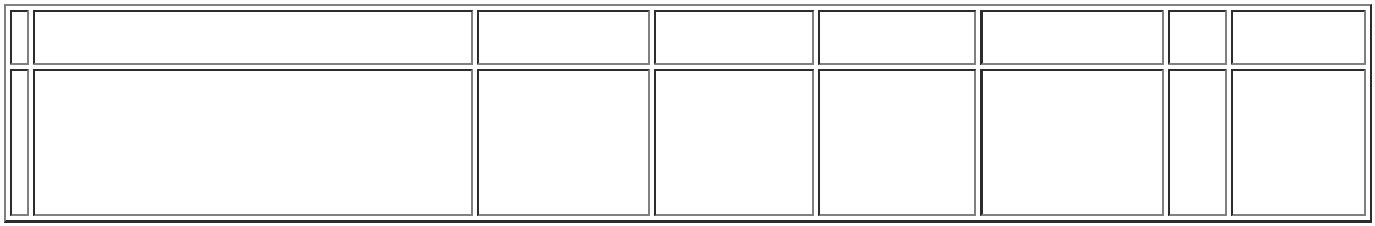 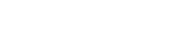 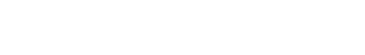 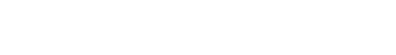 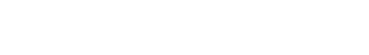 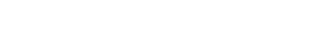 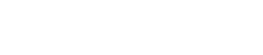 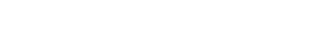 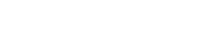 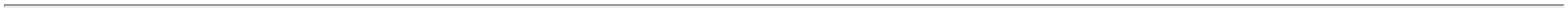 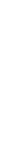 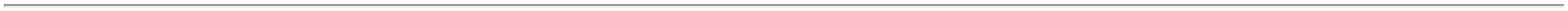 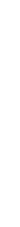 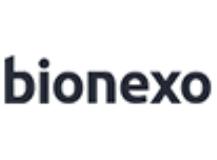 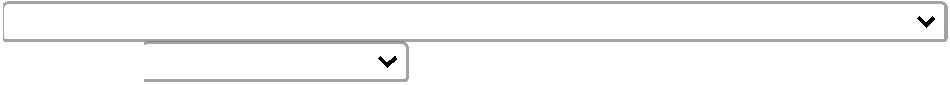 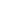 16/10/2023, 12:17BionexoSENSORADULTO -faturamentominimo.REUTILIZAVEL -TIPO CLIP -CONEXAO DOSENSOR DB9 -COMPATIVELCOM OXIMETRODE PULSOPORTATIL DAMARCAMINDRAY EMODELO PM060-ACESSORIOBIOCOMPATIVEL-CONFORME ASNORMAS ISO0.993-1 E NBR1IEC 60601-1 -REGISTRO NAANVISA -GARANTIAMINIMA DE 3MESES. -UNIDADETotalParcial:R$337.07.07.041,0000Total de Itens da Cotação: 5Total de Itens Impressos: 5TotalGeral:R$7.041,0000Clique aqui para geração de relatório completo com quebra de páginahttps://bionexo.bionexo.com/jsp/RelatPDC/relat_adjudica.jsp2/2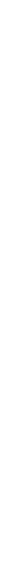 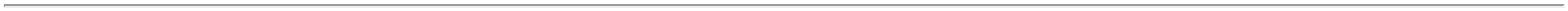 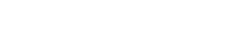 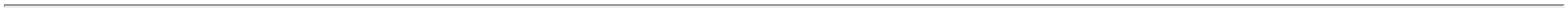 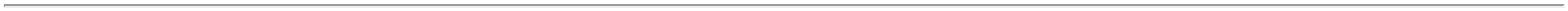 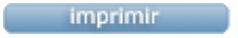 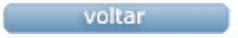 